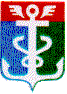 РОССИЙСКАЯ ФЕДЕРАЦИЯПРИМОРСКИЙ КРАЙ
ДУМА НАХОДКИНСКОГО ГОРОДСКОГО ОКРУГАРЕШЕНИЕ25.10.2023                                                                                                            № 206-НПАО внесении изменения в часть 4 статьи 2 решения Думы Находкинского городского округа от 04.08.2020 № 656-НПА «О порядке применения к муниципальным служащим органов местного самоуправления Находкинского городского округа дисциплинарных взысканий за коррупционные правонарушения»1. Внести в часть 4 статьи 2 решения Думы Находкинского городского округа от 04.08.2020 № 656-НПА «О порядке применения к муниципальным служащим органов местного самоуправления Находкинского городского округа дисциплинарных взысканий за коррупционные правонарушения» (Ведомости Находки, 2020, 5 августа, № 54; Находкинский рабочий, 2023, 2 августа, № 50) изменение, заменив в абзаце втором слова «о применении к муниципальному служащему взыскания в виде увольнения» словами «об увольнении муниципального служащего»;2. Настоящее решение вступает в силу со дня его официального опубликования.Председатель ДумыНаходкинского городского округа                                                                 А.В. КузнецовГлава Находкинскогогородского   округа                                                                                        Т.В. Магинский